ZADÁVACÍ DOKUMENTACE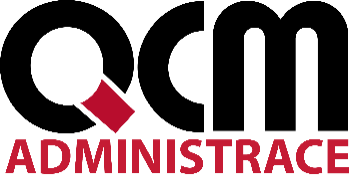 Zadávací řízení se řídí zákonem č. 134/2016 Sb., o zadávání veřejných zakázek, ve znění pozdějších předpisů (dále jen Zákon)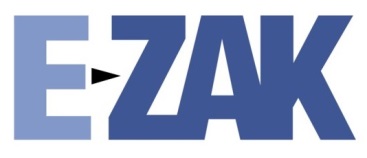 Rámcová dohoda je zadávána v certifikovaném elektronickém nástroji E-ZAK, který je dostupný na https://zakazky.pardubickykraj.cz/.ZÁKLADNÍ INFORMACETato zadávací dokumentace je soubor dokumentů, údajů, požadavků a technických podmínek Zadavatele vymezujících předmět veřejné zakázky v podrobnostech nezbytných pro zpracování nabídek účastníků řízení (dále jen „Zadávací dokumentace“) v otevřeném řízení podle Zákona.Práva, povinnosti či podmínky v této Zadávací dokumentaci neuvedené se řídí Zákonem a jeho prováděcími předpisy, zejména:Tato veřejná zakázka je zadávána elektronicky pomocí certifikovaného elektronického nástroje E-ZAK dostupného na: https://zakazky.pardubickykraj.cz/Veškeré úkony včetně předložení Dokladů o kvalifikaci, které jsou součástí nabídky, se provádějí elektronicky prostřednictvím elektronického nástroje E-ZAK. Veškerá komunikace, která se týká zadávacího řízení, probíhá rovněž elektronicky, zejména prostřednictvím elektronického nástroje E-ZAK.Veškeré podmínky a informace týkající se elektronického nástroje jsou dostupné na:https://zakazky.pardubickykraj.cz/data/manual/EZAK-Manual-Dodavatele.pdfDodavatel či účastník řízení je povinen provést registraci v elektronickém nástroji E-ZAK za účelem komunikace se zadavatelem!V případě jakýchkoli otázek týkajících se uživatelského ovládání elektronického nástroje dostupného na výše uvedené webové stránce kontaktujte, prosím, Mgr. Tomáše Motala, e-mail: tomas.motal@e-tenders.cz. V případě jakýchkoli otázek týkajících se technického nastavení kontaktujte, prosím, provozovatele elektronického nástroje E-ZAK na e-mailu: podpora@ezak.cz.PŘEDMĚT A DRUH VEŘEJNÉ ZAKÁZKYVyhrazení veřejné zakázky dle § 38 ZákonaZadavatel stanovuje, že se zadávacího řízení může účastnit pouze dodavatel zaměstnávající na chráněných pracovních místech podle zákona č. 435/2004 Sb., o zaměstnanosti alespoň 50 % osob se zdravotním postižením z celkového počtu svých zaměstnanců.Předmět a druh veřejné zakázkyPředmětem zakázky je dodávka kancelářských potřeb Pardubickému kraji a podřízeným organizacím Pardubického kraje. Pardubický kraj vystupuje jako centrální zadavatel dle § 9 Zákona.Výsledkem zadávacího řízení bude uzavření rámcové smlouvy s jedním vybraným dodavatelem jako prodávajícím na straně jedné a pověřujícími zadavateli jako kupujícími na straně druhé.Vybraný dodavatel bude dodávat konkrétní zboží na základě objednávek – postup bez obnovení soutěže dle § 134 Zákona.Druh veřejné zakázky: Dodávky (§ 14 odst. 1 Zákona)Centrální zadáváníTato zakázka je zadávána v režimu centrálního zadávání dle § 9 Zákona. Zadavatel – Pardubický kraj -  vystupuje jako centrální – pověřený zadavatel. Centrální zadavatel touto veřejnou zakázkou pořizuje dodávku kancelářských potřeb pro sebe i pro pověřující zadavatele, kteří jsou uvedeni v příloze č. 2 Zadávací dokumentace.TECHNICKÉ PODMÍNKYZadávací dokumentace obsahuje v souladu se Zákonem technické podmínky. Tyto technické podmínky tvoří přílohu č. 1 Zadávací dokumentace.Technické podmínky se dělí na přílohu č. 1.1 a na přílohu č. 1.2 Zadávací dokumentace. Přílohu č. 1.1 tvoří seznam a specifikace poptávaných položek a předpokládané množství, které bude v rámci rámcové smlouvy odebráno za jeden rok.Přílohu č. 1.2 tvoří naskenované vzory obálek s dodejkami/doručenkami (položky 166, 168 a 169), u nichž je nutné dodržet stejné rozměry, texty a poměry buněk vlastního potisku obálky. Důvodem tohoto striktního požadavku je nastavení tiskáren zadavatele.OBCHODNÍ PODMÍNKYZadávací dokumentace obsahuje v souladu se Zákonem obchodní podmínky.  Obchodní podmínky jsou stanoveny formou návrhu rámcové dohody. Obchodní podmínky stanovené Zadavatelem pro toto zadávací řízení jsou pro účastníka řízení závazné a nemohou být žádným způsobem měněny, vyjma žlutě označených míst. Obchodní podmínky jsou přílohou č. 3 této Zadávací dokumentace. LHŮTY PLNĚNÍPředpokládaný termín zahájení plnění: bezodkladně po ukončení zadávacího řízení, nejdříve 1. 10. 2019Předpokládaný termín ukončení: rámcová dohoda bude uzavřena na 4 roky MÍSTO PLNĚNÍ A PROHLÍDKA MÍSTA PLNĚNÍÚzemí Pardubického krajeKancelářské potřeby bude vybraný dodavatel dodávat přímo na pracoviště jednotlivých pověřujících zadavatelů.Prohlídka místa plnění nebude vzhledem k předmětu veřejné zakázky umožněna.KVALIFIKACEÚvodV souladu s § 39 odst. 4 Zákona je posouzení nabídky předpokladem vítězství účastníka řízení v zadávacím řízení. Splněním kvalifikace se rozumí:splnění základní způsobilosti stanovené § 74 Zákonasplnění profesní způsobilosti stanovené § 77 odst. 1prokázání technické kvalifikace dle § 79 Zákona.Prokázání kvalifikace formou čestného prohlášeníV souladu s ustanovením § 86 odst. 2 umožňuje zadavatel prokázání splnění kvalifikace za pomoci čestného prohlášení, z jehož obsahu bude zřejmé, že dodavatel kvalifikaci požadovanou zadavatelem splňuje, pokud dále v textu zadávací dokumentace není uvedeno odlišně.Zadavatel si může v průběhu zadávacího řízení vyžádat předložení originálů nebo úředně ověřených kopií dokladů o kvalifikaci.Prokázání kvalifikace výpisem ze seznamu kvalifikovaných dodavatelůDodavatel může prokázat kvalifikaci v souladu s § 228 Zákona výpisem ze seznamu kvalifikovaných dodavatelů. Tento výpis nahrazuje prokázání splnění:základní způsobilosti dle § 74 Zákonaprofesní způsobilosti podle § 77 Zákona v tom rozsahu, v jakém údaje ve výpisu ze seznamu kvalifikovaných dodavatelů prokazují splnění kritérií profesní způsobilostiTento výpis nenahrazuje prokázání technické kvalifikace.Výpis ze seznamu kvalifikovaných dodavatelů nesmí být starší než 3 měsíce k poslednímu dni k prokázání splnění kvalifikace (totožná se lhůtou pro podání nabídek) - § 228 odst. 2 Zákona.Prokázání kvalifikace prostřednictvím certifikátu, který byl vydán v rámci systému certifikovaných dodavatelůDodavatel může prokázat v souladu s § 234 Zákona kvalifikaci certifikátem vydaným v rámci systému certifikovaných dodavatelů.Předloží-li dodavatel veřejnému zadavateli certifikát, který obsahuje náležitosti dle § 239 Zákona a údaje v certifikátu jsou platné nejméně k poslednímu dni lhůty pro prokázání splnění kvalifikace (totožná se lhůtou pro podání nabídek), nahrazuje tento certifikát v rozsahu v něm uvedených údajů prokázání splnění kvalifikace dodavatelem.Základní způsobilostPožadavky na základní způsobilost dodavatele jsou uvedeny v § 74 odst. 1 Zákona.Zadavatel si může v průběhu zadávacího řízení vyžádat předložení originálů nebo úředně ověřených kopií následujících dokladů, které prokazují základní způsobilost:a) výpisu z evidence Rejstříku trestů ve vztahu k § 74 odst. 1 písm. a) Zákona,b) potvrzení příslušného finančního úřadu ve vztahu k § 74 odst. 1 písm. b) Zákona,c) písemného čestného prohlášení ve vztahu ke spotřební dani ve vztahu k § 74 odst. 1 písm. b) Zákona,d) písemného čestného prohlášení ve vztahu k § 74 odst. 1 písm. c) Zákona,e) potvrzení příslušné okresní správy sociálního zabezpečení ve vztahu k § 74 odst. 1 písm. d) Zákona,f) výpisu z obchodního rejstříku, nebo předložením písemného čestného prohlášení v případě, že není v obchodním rejstříku zapsán, ve vztahu k § 74 odst. 1 písm. e) Zákona.Profesní způsobilostProfesní způsobilost je uvedena v § 77 odst. 1 Zákona.Zadavatel si může v průběhu zadávacího řízení vyžádat předložení originálů nebo úředně ověřených kopií následujících dokladů, které prokazují profesní způsobilost:výpis z obchodního rejstříku nebo jiné obdobné evidence.Technická kvalifikaceV souladu s ustanovením § 79 odst. 2 písm. b) Zákona požaduje zadavatel uvést a předložit v rámci čestného prohlášení o splnění kvalifikace seznam významných dodávek, poskytnutých dodavatelem za poslední 3 roky před zahájením zadávacího řízení včetně uvedení ceny a doby jejich poskytnutí a identifikace objednatele.V souladu s § 73 odst. 6 Zákona stanovuje toto:Zadavatel požaduje, aby součástí seznamu významných dodávek byly alespoň 3 dodávky kancelářských potřeb, každá v minimální hodnotě 750.000 Kč bez DPH za jeden rok plnění jednomu zákazníkovi. Může se jednat i o jednorázovou dodávku ve stejné výši.Za jednoho zákazníka je považován i soubor zadavatelů, kteří jsou sdruženi pod centrální nákup ve smyslu § 9 Zákona.V souladu s § 79 odst. 3 platí toto: V případě jednorázové dodávky musí být významná dodávka dokončena v době posledních 3 roků před zahájením zadávacího řízení. V případě doposud nedokončené průběžné dodávky se do hodnoty významné dodávky počítá rozsah dodávky realizovaný v době posledních 3 roků před zahájením zadávacího řízení. Obsah, forma a členění dokladů o kvalifikaciDodavatel předloží doklady o kvalifikaci v elektronické podobě (jako součást elektronické nabídky) prostřednictvím elektronického nástroje E-ZAK. Dodavatel může využít vzoru krycího listu a vzoru čestného prohlášení, které jsou součástí přílohy č. 4 Zadávací dokumentace.Pokud zákon nebo zadavatel vyžaduje předložení dokladu podle právního řádu České republiky, může dodavatel předložit obdobný doklad podle právního řádu státu, ve kterém se tento doklad vydává; tento doklad se předkládá s překladem do českého jazyka. Má-li zadavatel pochybnosti o správnosti překladu, může si vyžádat předložení úředně ověřeného překladu dokladu do českého jazyka tlumočníkem zapsaným do seznamu znalců a tlumočníků. Doklad o vzdělání v latinském jazyce se předkládá bez překladu. Pokud se podle příslušného právního řádu požadovaný doklad nevydává, může být nahrazen čestným prohlášením.Zvláštní způsoby prokazování kvalifikaceKvalifikace v případě společné účasti dodavatelůV případě společné účasti dodavatelů prokazuje základní způsobilost a profesní způsobilost podle § 77 odst. 1 Zákona každý dodavatel samostatně – viz § 82 Zákona.Prokázání kvalifikace prostřednictvím jiných osob Dodavatel může prokázat určitou část ekonomické kvalifikace, technické kvalifikace nebo profesní způsobilosti s výjimkou kritéria podle § 77 odst. 1 Zákona požadované zadavatelem prostřednictvím jiných osob. Dodavatel je v takovém případě povinen zadavateli předložit:a) doklady prokazující splnění profesní způsobilosti podle § 77 odst. 1 Zákona jinou osobou, b) doklady prokazující splnění chybějící části kvalifikace prostřednictvím jiné osoby, c) doklady o splnění základní způsobilosti podle § 74 Zákona jinou osobou a d) písemný závazek jiné osoby k poskytnutí plnění určeného k plnění veřejné zakázky nebo k poskytnutí věcí nebo práv, s nimiž bude dodavatel oprávněn disponovat v rámci plnění veřejné zakázky, a to alespoň v rozsahu, v jakém jiná osoba prokázala kvalifikaci za dodavatele. Má se za to, že požadavek podle písm. d) je splněn, pokud obsahem písemného závazku jiné osoby je společná a nerozdílná odpovědnost této osoby za plnění veřejné zakázky společně s dodavatelem. NABÍDKA ÚČASTNÍKA ŘÍZENÍPojem nabídkaPod pojmem „nabídka“ se rozumí údaje nebo doklady, které dodavatel podal písemně zadavateli na základě zadávací dokumentace, zejména čestné prohlášení o akceptaci smluvních podmínek podepsané osobou oprávněnou jednat jménem či za účastníka řízení a další zadavatelem požadované dokumenty a doklady, zejména doklady, kterými účastník řízení prokazuje kvalifikaci.Forma a podoba nabídkyNabídky Zadavatel požaduje podat v písemné formě, v elektronické podobě (nikoliv listinné) pomocí elektronického nástroje E-ZAK dostupného na https://zakazky.pardubickykraj.cz/.Nabídka musí být zpracována v českém nebo slovenském jazyce.Zadavatel důrazně doporučuje, aby nabídka sestávala ze dvou souborů:Kvalifikace.* - obsahuje kvalifikační doklady dle bodu 7 Zadávací dokumentace.Nabídka.* - obsahuje vlastní nabídku a další doklady dle bodu 8 Zadávací dokumentace, mimo kvalifikační doklady dle bodu 7 Zadávací dokumentace.Obsah vlastní nabídkyÚčastník řízení nepředkládá vyplněnou rámcovou dohodu, ale pouze akceptaci smluvních a obchodních podmínek, viz příloha č. 4 ZD. Nabídkovou cenu účastník uvede v níže popsané příloze Specifikace zboží a ceník v členění na cenu bez DPH, výši DPH a cenu s DPH. Z vyplněné tabulky budou patrné všechny jednotkové ceny i celková nabídková cena. Bude-li v nabídce chybět uvedení hodnotícího kritéria, tedy celkové nabídkové ceny, bude účastník vyloučen ze zadávacího řízení.Zadavatel požaduje, aby součástí nabídky byly následující přílohy:Specifikace zboží a ceník – V rámci této přílohy účastník:Vytvoří katalog nabízeného zboží, které bude odpovídat poptávaným položkám přílohy č. 1 (1.1 i 1.2) Zadávací dokumentace. Z katalogu musí vyplývat splnění všech požadovaných parametrů.Ocení jednotkové ceny jednotlivých položek a to tak, že vyplní tabulku v příloze č. 1.1 Zadávací dokumentace. Zadavatel stanovuje omezení počtu desetinných míst v rámci vyplnění jednotkové ceny položky – maximálně dvě desetinná místa!Popřípadě smlouva mezi dodavateli v případě společné účasti dodavatelů – Zadavatel požaduje, aby v případě společné nabídky dvou a více dodavatelů obsahovala nabídka smlouvu, která upravuje vzájemná práva a povinnosti dodavatelů. Zadavatel vyžaduje, aby odpovědnost nesli všichni dodavatelé podávající společnou nabídku společně a nerozdílně.Povinná součást nabídky – předložení dokumentů dle § 38 odst. 2 ZákonaSkutečnost, že v rámci dodavatele je na chráněných pracovních místech zaměstnáno alespoň 50 % osob se zdravotním postižením z celkového počtu zaměstnanců dle § 38 odst. 1 Zákona, musí být uvedena v nabídce společně s potvrzením Úřadu práce České republiky (postačí předložit v kopii); rozhodným je průměrný přepočtený počet zaměstnanců za kalendářní čtvrtletí předcházející zahájení zadávacího řízení.Splnění podmínek podle § 38 odst. 1 Zákona není možné prokázat prostřednictvím jiných osob. Při společné účasti v zadávacím řízení prokazuje splnění podmínek podle odstavce 1 každý účastník zadávacího řízení samostatně.Způsob podání nabídky a lhůta pro podání nabídkyNabídky (včetně dokladů, které prokazují kvalifikaci) se podávají pouze elektronicky dle § 103 odst. 1, písm. c) Zákona pomocí elektronického nástroje E-ZAK (https://zakazky.pardubickykraj.cz/).Lhůta pro podání nabídek skončí   9. 8. 2019 v 10.00 hodin.POSOUZENÍ A HODNOCENÍ NABÍDKYPosouzení nabídek provede zadavatel. Hodnocení nabídek proběhne za pomocí elektronické aukce.Zadavatel stanovuje základní hodnotící kritérium  - ekonomická výhodnost nabídky /§ 114 Zákona/.Zadavatel v rámci ekonomické výhodnosti nabídky bude hodnotit pouze nejnižší nabídkou cenu.Hodnocení nabídek bude provedeno za pomocí elektronické aukce 
(§ 120 a § 121 Zákona), která je součástí elektronického nástroje E-ZAK.Následně bude na základě cen vzešlých z elektronické aukce vybrána nejvhodnější nabídka podle základního hodnotícího kritéria pro zadání veřejné zakázky. ELEKTRONICKÁ AUKCETechnické informaceÚčastník řízení je povinen před zahájením vlastní elektronické aukce provést ověření technických prostředků a připojení a seznámit se s ovládáním ve zkušební aukční síni, která bude zpřístupněna od okamžiku odeslání výzvy k účasti v elektronické aukci, a případné problémy ohlásit na kontaktní adrese: QCM, s.r.o., M-Palác, 7. patro, Heršpická 813/5, 639 00 Brno, Mgr. Tomáš Motal (tel.: +420 602814317, e-mail: tomas.motal@qcm.cz). Na pozdější technické problémy zjištěné na straně účastníka řízení nebude brán zřetel.Přístupové údaje pro přihlášení do aukční síně jsou stejné jako přístupové údaje do elektronického nástroje E-ZAK (dostupný na https://zakazky.pardubickykraj.cz/).Zadavatel upozorňuje, že aukční síň disponuje funkcí automatického odhlášení, pokud je uživatel po delší dobu v průběhu aukce nečinný.Postup při elektronické aukciV den určený zadavatelem bude všem účastníkům řízení, kteří nebyli z řízení vyloučeni, prostřednictvím elektronického nástroje E-ZAK rozeslána výzva k podání nových aukčních hodnot do elektronické aukce (výzva k účasti v elektronické aukci). Podrobnější informace o průběhu vlastní elektronické aukce budou účastníkům řízení poskytnuty ve výzvě k účasti v elektronické aukci a prostřednictvím elektronického nástroje E-ZAK.Po ukončení elektronické aukce bude elektronickým nástrojem E-ZAK automaticky vygenerován protokol o průběhu elektronické aukce s konečným pořadím jednotlivých účastníků řízení, ve kterém budou uvedeny konečné nabídkové ceny účastníků řízení. Elektronická aukce bude ukončena uplynutím nastavené časové lhůty. Zadavatel může nastavit prodloužení elektronické aukce v případě snížení aktuálně nejnižší nabídkové ceny v posledních minutách elektronické aukce.Zadavatel si vyhrazuje právo zopakovat elektronickou aukci za následujících podmínek:Do aukční síně se nepřihlásí žádný účastník řízeníDo aukční síně se přihlásí pouze jeden účastník řízeníNedojde ke snížení nejnižší nabídkové ceny oproti nejnižší nabídkové ceně vzešlé z předběžného hodnocení nabídekV případě snížení nejnižší nabídkové ceny pouze jedním účastníkem řízeníPodmínky snížení nabídkové cenyMinimální krok je 1% a bude vztažen k předchozí ceně účastníka řízeníÚčastník řízení bude měnit celkovou nabídkovou cenu bez DPHSvou cenovou nabídku může účastník řízení pouze snižovat s ohledem na stanovený minimální krok. Změna cenové nabídky směrem nahoru nebude systémem akceptována. Systém rovněž neakceptuje dorovnání nabídkové ceny s jiným účastníkem řízeníInformace, které budou poskytnuty účastníku řízení v průběhu elektronické aukceV průběhu vlastní aukce účastník řízení uvidí své pořadí a aukční hodnoty nejlepší nabídky.Postup při úpravě ceny vítězného účastníka po elektronické aukciPo skončení elektronické aukce vítězný účastník upraví ceny dílčích položek v příloze č. 1 smlouvy – Specifikace zboží a ceník-  ve stejném poměru, v jakém se snížila celková nabídková cena v elektronické aukci oproti ceně předběžné, a to tak, aby celkový součet dílčích položek odpovídal celkové ceně po skončení elektronické aukce.VYSVĚTLENÍ ZADÁVACÍCH PODMÍNEKDodavatel je oprávněn (pomocí elektronického nástroje E-ZAK pro zadávání veřejných zakázek na https://zakazky.pardubickykraj.cz/) požadovat po zadavateli vysvětlení zadávacích podmínek. Žádost je nutno doručit ve lhůtě tří pracovních dnů před uplynutím lhůty, které je stanovena v následujícím odstavci. V opačném případě si zadavatel vyhrazuje právo žádost o vysvětlení zadávacích podmínek nevyřizovat.Vysvětlení zadávací dokumentace zadavatel uveřejní u nadlimitní veřejné zakázky nejméně 5 pracovních dnů před skončením lhůty pro podání nabídek na profilu zadavatele.Zadavatel může v souladu se Zákonem poskytnout dodavatelům vysvětlení zadávacích podmínek i bez jejich předchozí žádosti, a to pomocí profilu zadavatele.OSTATNÍ PODMÍNKY ZADÁVACÍHO ŘÍZENÍVyloučení variantních řešeníZadavatel vylučuje variantní řešení nabídky.Otevírání obálek s nabídkamiV souladu s § 109 odst. 1 Zákona proběhne otevírání nabídek po uplynutí lhůty pro podání nabídek.Vzhledem k tomu, že budou podávány pouze elektronické nabídky (navíc bude provedena elektronická aukce), nebude se konat veřejné otevírání nabídek.Zrušení zadávacího řízeníZadavatel je oprávněn zrušit zadávací řízení z důvodů stanovených Zákonem. Za důvod hodný zvláštního zřetele ve smyslu § 127 odst. 2 písm. d) Zákona, pro který nelze na Zadavateli požadovat, aby v zadávacím řízení pokračoval, bude přitom považována mj. absence ekonomicky přijatelných nabídek. Zadavatel si rovněž vyhrazuje právo řízení zrušit za následujících podmínek:Do aukční síně se nepřihlásí žádný účastník řízeníDo aukční síně se přihlásí pouze jeden účastník řízeníNedojde ke snížení nejnižší nabídkové ceny oproti nejnižší nabídkové ceně vzešlé z předběžného hodnocení nabídekV případě snížení nejnižší nabídkové ceny pouze jedním účastníkem řízeníJistotaZadavatel nepožaduje pro zajištění plnění povinností účastníka řízení jistotu.Zadávací lhůta(lhůta, po kterou jsou účastníci řízení nabídkami vázáni)V souladu s § 40 Zákona zadavatel stanovuje zadávací lhůtu (lhůtu, po kterou jsou účastníci řízení svými nabídkami vázáni).Zadávací lhůta začíná běžet okamžikem skončení lhůty pro podání nabídek a činí 3 měsíce.Další podmínky pro uzavření smlouvy Zadavatel si dle § 104 písm. a) Zákona vyhrazuje (jako podmínku pro uzavření smlouvy) právo vyzvat vybraného dodavatele k předvedení vzorku části budoucí dodávky xerografického papíru – položky 509 – 529 přílohy č. 1.1 zadávací dokumentace. Zadavatel provede zkoušku vzorků s cílem ověřit shodu nabízeného papíru se zadávacími podmínkami. Nedodání vzorků či dodání vzorků, které budou v rozporu se zadávacími podmínkami, povede k vyloučení vybraného dodavatele dle § 122 odst. 7 Zákona.PŘÍLOHY ZADÁVACÍ DOKUMENTACEPříloha č. 1.1 – Technické podmínky – Seznam a specifikace zbožíPříloha č. 1.2 – Technické podmínky – Vzory obálekPříloha č. 2 – Seznam zadavatelůPříloha č. 3 – Obchodní podmínky – Závazný vzor rámcové smlouvyPříloha č. 4 – Vzory pro zpracování dokladů o kvalifikaci a nabídkyZadávací dokumentaci vypracoval na základě podkladů poskytnutých zadavatelem administrátor veřejné zakázky společnost QCM, s.r.o., se sídlem Bellova 370/40, 623 00 Brno, zapsaná v obchodním rejstříku Krajského soudu v Brně, oddíl C, vložka 40722, IČO 26262525.Zadávací dokumentace byla schválena Radou Pardubického kraje dne 8. 7. 2019, usnesení č. R/2068/19.Rámcová dohodaCentrální nákup kancelářských potřeb pro Pardubický krajDruh zadávacího řízeníOtevřené řízeníRežim veřejné zakázkyNadlimitníDruh zakázkyDodávkyPředpokládaná hodnota zakázky25 000 000,- Kč bez DPHAdresa profilu zadavatelehttps://zakazky.pardubickykraj.cz/profile_display_2.htmlDatum zahájení řízení9. 7. 2019Zadavatel:Pardubický krajse sídlem Komenského náměstí 125532 11 PardubiceZastoupení podle § 43 Zákona:QCM, s.r.o. se sídlem Bellova 370/40, 623 00 Brnozapsaná v obchodním rejstříku spisová značka C 40722 vedená u Krajského soudu v Brně IČO: 70892822IČO: 26262525Vyhláška č. 260/2016 Sb.Vyhláška č. 248/2016 Sb.Nařízení vlády č. 173/2016 Sb.Vyhláška č. 169/2016 Sb.Vyhláška č. 170/2016 Sb.Vyhláška č. 168/2016 Sb.Nařízení vlády č. 172/2016 Sb.Nařízení vlády č. 172/2016 Sb.Klasifikace předmětu veřejné zakázky je vymezena CPV kódemKlasifikace předmětu veřejné zakázky je vymezena CPV kódemRůzné kancelářské zařízení a potřeby30190000-7Zadavatel stanoví, že součástí nabídky dodavatele nebude podepsaný návrh rámcové dohody, ale akceptace smluvních a obchodních podmínek. Zadavatel nabízí ke splnění tohoto požadavku vzorové čestné prohlášení (příloha č. 4 Zadávací dokumentace).Zadavatel:Pardubický krajse sídlem Komenského náměstí 125532 11 PardubicePodpis:Mgr. Tomáš Motal, QCM, s.r.o.Elektronicky podepsáno na základě plné moci